MOD	EUR/44A15/1القـرار 140 (المراجَع في )دور الاتحاد في تنفيذ نتائج القمة العالمية لمجتمع المعلومات
وخطة التنمية المستدامة لعام 2030 وفي عمليات المتابعة
والاستعراض ذات الصلةإن مؤتمر المندوبين المفوضين للاتحاد الدولي للاتصالات ()،إذ يذكِّر أ )	بالقرار 73 (مينيابوليس، 1998) لمؤتمر المندوبين المفوضين الذي حقق أهدافه فيما يتعلق بعقد مرحلتي القمة العالمية لمجتمع المعلومات (WSIS)؛ب)	بإعلان مبادئ وخطة عمل جنيف اللذين تم اعتمادهما في عام 2003، وبالتزام تونس وبرنامج عمل تونس بشأن مجتمع المعلومات اللذين تم اعتمادهما في تونس عام 2005، والتي صدقت عليها جميعاً الجمعية العامة للأمم المتحدة (UNGA)؛ج)	بالقرار 70/125 للجمعية العامة للأمم المتحدة، بشأن الوثيقة الختامية للاجتماع الرفيع المستوى للجمعية العامة للأمم المتحدة بشأن الاستعراض الشامل لتنفيذ نتائج القمة العالمية لمجتمع المعلومات؛د )	بالقرار 70/1 للجمعية العامة للأمم المتحدة، تحويل عالمنا: خطة التنمية المستدامة لعام 2030؛ﻫ )	ببيان الحدث الرفيع المستوى لاستعراض تنفيذ نتائج القمة العالمية لمجتمع المعلومات بعد مضي عشر سنوات (WSIS+10) ورؤية الحدث للقمة العالمية بعد 2015 اللذين تم اعتمادهما في هذا الحدث الذي تولى الاتحاد تنسيقه (جنيف، 2014) على أساس عملية المنصة التحضيرية لأصحاب المصلحة المتعددين (MPP) مع وكالات الأمم المتحدة الأخرى والجامع لكل أصحاب المصلحة في القمة العالمية لمجتمع المعلومات، واللذين أقرهما مؤتمر المندوبين المفوضين (بوسان، 2014) وتم تقديمهما للاستعراض الشامل للجمعية العامة للأمم المتحدة؛و )	بالقرار 140 (المراجَع في بوسان، 2014) لمؤتمر المندوبين المفوضين، بشأن دور الاتحاد في تنفيذ نتائج القمة العالمية لمجتمع المعلومات وفي الاستعراض الشامل للجمعية العامة للأمم المتحدة لتنفيذهاوإذ يضع في اعتباره أ )	أن الاتحاد يضطلع بدور أساسي في فتح آفاق عالمية حول تطوير مجتمع المعلومات؛ب)	الدور الذي قام به الاتحاد في التنظيم الناجح للقمة العالمية لمجتمع المعلومات بمرحلتيها وتنسيقه للحدث الرفيع المستوى لاستعراض تنفيذ نتائج القمة العالمية لمجتمع المعلومات بعد مضي عشر سنوات؛ج)	أن اختصاصات الاتحاد الأساسية في مجال تكنولوجيا المعلومات والاتصالات (ICT) - المساعدة في سد الفجوة الرقمية، والتعاون الدولي والإقليمي، وإدارة الطيف الراديوي، ووضع المعايير، ونشر المعلومات - ذات أهمية حاسمة لبناء مجتمع المعلومات، كما ورد في الفقرة 64 من إعلان مبادئ جنيف للقمة العالمية لمجتمع المعلومات؛د )	أن برنامج عمل تونس أشار إلى أنه "ينبغي أن تقوم كل وكالة من وكالات الأمم المتحدة بالتصرف في إطار ولايتها واختصاصاتها، وبناء على مقررات هيئاتها الإدارية، وفي حدود الموارد المعتمدة" (الفقرة 102 ب)؛هـ )	أن الأمين العام للأمم المتحدة أنشأ، بناءً على طلب القمة العالمية، فريق الأمم المتحدة المعني بمجتمع المعلومات (UNGIS)، وهو فريق يرمي في المقام الأول إلى تنسيق المسائل الموضوعية ومسائل السياسات التي تواجه الأمم المتحدة في تنفيذ نتائج القمة، وأن الاتحاد عضو دائم في هذا الفريق، ويتناوب رئاسته مع أطراف أخرى؛و )	أن الاتحاد ومنظمة الأمم المتحدة للتربية والعلوم والثقافة (اليونسكو) وبرنامج الأمم المتحدة الإنمائي (UNDP) يضطلعون بالأدوار التنسيقية الرئيسية بين أصحاب المصلحة المتعددين لتنفيذ خطة عمل جنيف وبرنامج عمل تونس، وفق ما دعت إليه القمة العالمية لمجتمع المعلومات؛ز )	أن الاتحاد هو المنسق/المسهل لتنفيذ خط العمل جيم2 (البنية التحتية للمعلومات والاتصالات) وخط العمل جيم5 (بناء الثقة والأمن في استعمال تكنولوجيا المعلومات والاتصالات) وخط العمل جيم6 (البيئة التمكينية)، في برنامج عمل تونس، في عدد من خطوط العمل الأخرى التي حددتها القمة العالمية لمجتمع المعلومات؛ح)	أن القرار 200 (المراجَع في دبي، 2018)صدق على الغايات الاستراتيجية رفيعة المستوى والمقاصد المنصوص عليها في الخطة الاستراتيجية للاتحاد والمقاصد العالمية للنطاق العريض لتنفيذ برنامج التوصيل في 2030؛ط)	أن الاتحاد الدولي للاتصالات أنيطت به مسؤولية محددة في إقامة قاعدة البيانات الخاصة بتقييم القمة العالمية (الفقرة 120 من برنامج عمل تونس)؛ي)	أن الاتحاد الدولي للاتصالات قادر على تقديم الخبرة اللازمة لمنتدى إدارة الإنترنت كما اتضح أثناء عملية القمة العالمية (الفقرة 78 أ ) من برنامج عمل تونس)؛ك)	أن الاتحاد الدولي للاتصالات يضطلع، في جملة أمور، بمسؤولية دراسة التوصيلية الدولية للإنترنت، وإعداد تقرير عنها (الفقرتان 27 و50 من برنامج عمل تونس)؛ل)	أن الاتحاد الدولي للاتصالات هو المسؤول تحديداً عن تمكين البلدان جميعاً من الاستخدام الرشيد والكفء والاقتصادي لطيف التردد الراديوي، والنفاذ المنصف إليه، استناداً إلى الاتفاقات الدولية ذات الصلة، (الفقرة 96 من برنامج عمل تونس)؛م )	أن "بناء مجتمع معلومات جامع وذي توجه تنموي يتطلب جهوداً متواصلة من جانب العديد من أصحاب المصلحة... ومع مراعاة الأوجه المتعددة في بناء مجتمع المعلومات، من الضروري تحقيق التعاون الفعّال بين الحكومات والقطاع الخاص والمجتمع المدني ومؤسسات الأمم المتحدة والمنظمات الدولية الأخرى، بما يتفق مع أدوارها ومسؤولياتها المختلفة، والاستفادة من خبراتها" (الفقرة 83 من برنامج تونس)؛ن)	أن الرؤية الخاصة بإقامة مجتمع للمعلومات لا يمكن أن تتحقق إلا باعتناق مبدأ الشمولية في جميع جهود تعزيز خطة التنمية المستدامة لعام 2030 وتحقيقها،وإذ يضع في اعتباره أيضاً أ )	أنه ينبغي للاتحاد والمنظمات الدولية الأخرى أن تواصل التعاون وتنسيق الأنشطة، حسب الاقتضاء، للصالح العام؛ب)	أن على الاتحاد أن يتطور دوماً استجابة للتغيرات في بيئة الاتصالات/تكنولوجيا المعلومات والاتصالات وخاصة فيما يتعلق بالتكنولوجيات المتطورة والتحديات التنظيمية الجديدة؛ج)	احتياجات البلدان النامية1، بما في ذلك في مجالات الاستفادة من تكنولوجيا المعلومات والاتصالات لأغراض التنمية المستدامة وسد الفجوة الرقمية وبناء البنى التحتية للاتصالات/تكنولوجيا المعلومات والاتصالات، مما يمكّن نمو الاقتصاد الرقمي وتعزيز الثقة والأمن في استخدام الاتصالات/تكنولوجيا المعلومات والاتصالات وتنفيذ أهداف القمة العالمية لمجتمع المعلومات الأخرى؛د )	الحاجة إلى أن يستخدم الاتحاد موارده وخبرته لتنفيذ نتائج القمة العالمية لمجتمع المعلومات وتحقيق أهداف التنمية المستدامة (SDG)؛ﻫ )	أن من الضروري أن يستخدم الاتحاد بكفاءة موارده البشرية والمالية بطريقة تتماشى مع أولويات الأعضاء وتراعي القيود المفروضة على الميزانية، وأن يحرص على تحاشي الازدواج في العمل بين مكاتب الاتحاد والأمانة العامة؛و )	أن المشاركة الكاملة من جانب الأعضاء، بما في ذلك أعضاء القطاعات والمنتسبون والهيئات الأكاديمية وأصحاب المصلحة الآخرون، أمر حاسم لنجاح الاتحاد في تنفيذ نتائج القمة ذات الصلة؛ز )	أن الخطة الاستراتيجية للاتحاد للفترة الواردة في القرار 71 (المراجَع في دبي، 2018) لهذا المؤتمر تحتوي على التزام وأولويات لتنفيذ نتائج القمة العالمية لمجتمع المعلومات ذات الصلة وتحقيق أهداف التنمية المستدامة؛ح)	أن فريق العمل التابع لمجلس الاتحاد والمعني بالقمة العالمية لمجتمع المعلومات آلية تسهّل مساهمة الدول الأعضاء في دور الاتحاد في تنفيذ نتائج القمة وتحقيق أهداف التنمية المستدامة؛ط)	أن الأمين العام للاتحاد أنشأ فريق المهام المعني بالقمة العالمية لمجتمع المعلومات/أهداف التنمية المستدامة التابع للاتحاد، الذي يترأسه نائب الأمين العام والذي يتمثل دوره في صياغة الاستراتيجيات وتنسيق سياسات الاتحاد وأنشطته ذات الصلة بالقمة العالمية، مع مراعاة خطة التنمية المستدامة لعام 2030؛ي)	أن مجلس الاتحاد قرر في دورته لعام 2016 استخدام إطار القمة العالمية لمجتمع المعلومات كأساس يساعد الاتحاد من خلاله في تنفيذ خطة التنمية المستدامة لعام 2030، ضمن ولاية الاتحاد وفي حدود الموارد المخصصة في الخطة المالية وميزانية السنتين، مع مراعاة مصفوفة القمة العالمية لمجتمع المعلومات - أهداف التنمية المستدامة (SDG-WSIS) التي وضعتها وكالات الأمم المتحدة؛ك)	أن المجتمع الدولي مدعو إلى تقديم مساهمات طوعية للصندوق الاستئماني الخاص الذي أنشأه الاتحاد لدعم الأنشطة المرتبطة بتنفيذ نتائج القمة العالمية لمجتمع المعلومات؛ل)	أن الاتحاد الدولي للاتصالات قادر على توفير الخبرات اللازمة في مجال العمل الإحصائي عبر تطوير مؤشرات خاصة بتكنولوجيا المعلومات والاتصالات، واستعمال مؤشرات مناسبة ومعايير قياسية لمتابعة التقدم العالمي وقياس الفجوة الرقمية (الفقرات 113 إلى 118 من برنامج عمل تونس)،وإذ يلاحظ أ )	نتائج منتدى القمة العالمية لمجتمع المعلومات، الذي ينظمه سنوياً الاتحاد بالتعاون مع مؤتمر الأمم المتحدة للتجارة والتنمية (الأونكتاد)، ومنظمة الأمم المتحدة للتربية والعلم والثقافة (اليونسكو)، وبرنامج الأمم المتحدة الإنمائي؛ب)	إقرار الجمعية العامة للأمم المتحدة في قرارها 70/125 بأن منتدى القمة العالمية لمجتمع المعلومات كان ولا يزال منبراً للنقاش وتبادل أفضل الممارسات في تنفيذ جميع أصحاب المصلحة لنتائج القمة العالمية، وينبغي الاستمرار في عقده سنوياً؛ج)	أن لجنة النطاق العريض من أجل التنمية المستدامة التي أُنشئت بناءً على دعوة الأمين العام للاتحاد الدولي للاتصالات والمديرة العامة لمنظمة الأمم المتحدة للتربية والعلم والثقافة، قامت بإعادة تقييم وإصدار إطار جديد لمقاصد عام 2025 من أجل دعم "توصيل النصف الآخر" من سكان العالم، يرمي إلى إضفاء طابع عالمي على السياسات المتعلقة بالنطاق العريض وزيادة تيسير تكاليفه والإقبال عليه دعماً للأهداف الإنمائية المتفق عليها دولياً بما في ذلك أهداف التنمية المستدامة؛د )	التقارير السنوية التي يقدمها الأمين العام للاتحاد إلى المجلس الاقتصادي والاجتماعي للأمم المتحدة (ECOSOC)، من خلال اللجنة المعنية بتسخير العلم والتكنولوجيا لأغراض التنمية، بشأن مساهمة الاتحاد في تنفيذ نتائج القمة، ومساهمة المجلس إلى المنتدى السياسي الرفيع المستوى المعني بالتنمية المستدامة بشأن أنشطة الاتحاد ذات الصلة؛هـ )	القرارات ذات الصلة لقطاعات الاتحاد بشأن دور القطاعات في تنفيذ نتائج القمة العالمية، مع مراعاة خطة التنمية المستدامة لعام 2030؛و )	النتائج ذات الصلة لدورات المجلس في الفترة  المتعلقة بتنفيذ نتائج القمة العالمية لمجتمع المعلومات وتحقيق أهداف التنمية المستدامة؛ز )	نتائج منتديات القمة العالمية لمجتمع المعلومات؛ح)	البرامج والأنشطة والأنشطة الإقليمية التي وضعها المؤتمر العالمي لتنمية الاتصالات (WTDC) لعام 2017 بهدف سد الفجوة الرقمية،وإذ يأخذ في الحسبانأن القمة العالمية أقرت بأن مشاركة أصحاب المصلحة المتعددين أمر أساسي لنجاح بناء مجتمع معلومات جامع هدفه الإنسان ومحوره التنمية،وإذ يعترف)	بأن للوثيقة الختامية للجمعية العامة للأمم المتحدة بشأن الاستعراض العام لتنفيذ نتائج القمة العالمية لمجتمع المعلومات آثاراً جوهرية على أنشطة الاتحاد، وأنها تدعو إلى تنسيق وثيق بين عملية القمة العالمية لمجتمع المعلومات وخطة التنمية المستدامة لعام 2030، مع التركيز على المساهمة الشاملة لتكنولوجيا المعلومات والاتصالات في تحقيق أهداف التنمية المستدامة والقضاء على الفقر، وتنوه بأن النفاذ إلى تكنولوجيا المعلومات والاتصالات أصبح أيضاً مؤشراً للتنمية وطموحاً في حد ذاته؛)	بأن خطة التنمية المستدامة لعام 2030 لها تأثيرات هامة على أنشطة الاتحاد؛)	بأن تنفيذ نتائج القمة العالمية لمجتمع المعلومات سيسهل تطوير الاقتصاد الرقمي ويساعد في تحقيق أهداف التنمية المستدامة؛)	بأهمية دور الاتحاد ومشاركته في فريق الأمم المتحدة المعني بمجتمع المعلومات بصفته عضواً دائماً ويتقاسم رئاسة الفريق على أساس التناوب؛)	بالتزام الاتحاد بتنفيذ نتائج القمة وتحقيق أهداف التنمية المستدامة كأحد أهم غايات الاتحاد؛)	بالدور الأساسي للاتصالات/تكنولوجيا المعلومات والاتصالات في تسهيل التحول الرقمي وتنمية الاقتصاد الرقمي والمساعدة على تحقيق أهداف التنمية المستدامة والأهداف الإنمائية الأخرى المتفق عليها دولياً2؛)	بأن الجمعية العامة للأمم المتحدة، قد قررت في قرارها رقم 70/125 عقد اجتماع رفيع المستوى بشأن الاستعراض الشامل لنتائج القمة العالمية لمجتمع المعلومات في 2025،يقرر1	أن يركز دور الاتحاد فيما يتعلق بتنفيذ نتائج القمة العالمية لمجتمع المعلومات وخطة التنمية المستدامة لعام 2030 على الاتصالات/تكنولوجيا المعلومات والاتصالات، وفقاً لولاية الاتحاد؛2	أن يقوم الاتحاد بدور قيادي في تسهيل تنفيذ نتائج القمة العالمية لمجتمع المعلومات، بالتعاون مع اليونسكو وبرنامج الأمم المتحدة الإنمائي؛3	أن يواصل الاتحاد تنسيق منتديات القمة العالمية لمجتمع المعلومات، واليوم العالمي لمجتمع المعلومات والاتصالات (WTISD)، وجوائز القمة العالمية لمجتمع المعلومات، وتحديث قاعدة بيانات تقييم تنفيذ نتائج القمة، فضلاً عن استمراره في تنسيق ودعم أنشطة الشراكة المعنية بقياس تكنولوجيا المعلومات والاتصالات لأغراض التنمية؛4	أن يواصل الاتحاد الاضطلاع بدور قيادي في تسهيل عملية تنفيذ نتائج القمة العالمية، كهيئة تنسيق وتسهيل لتنفيذ خطوط العمل جيم2 وجيم5 وجيم6؛5	أنه ينبغي للاتحاد أن يواصل أعماله بشأن تنفيذ نتائج القمة وتحقيق رؤية القمة لما بعد عام 2015، والاضطلاع بالأنشطة التي تدخل في نطاق ولايته واختصاصاته وأن يشارك جنباً إلى جنب مع أصحاب المصلحة الآخرين في هذا الشأن، حيثما يكون مناسباً؛6	أن يستمر الاتحاد في استخدام إطار القمة العالمية لمجتمع المعلومات باعتباره الأساس الذي يساعد الاتحاد من خلاله على تحقيق أهداف التنمية المستدامة مع مراعاة مصفوفة القمة العالمية لمجتمع المعلومات - أهداف التنمية المستدامة (WSIS-SDG) التي وضعتها الجهات الميسرة لخطوط عمل القمة العالمية لمجتمع المعلومات للأمم المتحدة، وبالعمل من خلال فريق العمل التابع للمجلس والمعني بالقمة العالمية لمجتمع المعلومات (CWG-WSIS)، بوسائل منها:’1‘	تحديث خرائط الطريق الخاصة بخطوط عمل القمة العالمية لمجتمع المعلومات جيم2 وجيم5 وجيم6 لمراعاة الأنشطة الجارية الرامية أيضاً إلى تنفيذ خطة التنمية المستدامة لعام 2030؛’2‘	الإسهام حسب الاقتضاء في خرائط الطريق/خطط العمل المتعلقة بخطوط عمل القمة العالمية لمجتمع المعلومات جيم1 وجيم3 وجيم4 وجيم7 وجيم8 وجيم9 وجيم11 والمتعلقة أيضاً بخطة التنمية المستدامة لعام 2030؛7	أنه ينبغي للاتحاد مواصلة العمل على تكييف نفسه مع مراعاة التطورات التكنولوجية وقدرته على المشاركة بشكل كبير في بناء مجتمع معلومات شامل وفي خطة التنمية المستدامة لعام 2030؛8	أن من الضروري تحقيق التكامل بين تنفيذ خطة عمل، لا سيما القرار 30 (المراجَع في ) للمؤتمر العالمي لتنمية الاتصالات، والقرارات ذات الصلة لمؤتمرات المندوبين المفوضين، وتنفيذ أصحاب المصلحة المتعددين لنتائج القمة العالمية لمجتمع المعلومات وتحقيق أهداف التنمية المستدامة؛9	أن تنفذ قطاعات الاتحاد الأنشطة التي تقع ضمن ولايته وأن تشارك مع أصحاب المصلحة الآخرين، حسبما يكون ملائماً، في تنفيذ جميع خطوط العمل ذات الصلة وغير ذلك من نتائج القمة العالمية لمجتمع المعلومات وفي تحقيق أهداف التنمية المستدامة ذات الصلة وأن تراعي في دراساتها أعمال فريق العمل التابع للمجلس والمعني بالقمة العالمية لمجتمع المعلومات وأهداف التنمية المستدامة3 والأفرقة الأخرى التابعة للمجلس المعنية بالقضايا المتصلة بالقمة وخطة التنمية المستدامة لعام 2030؛10	أن يمنح قطاع تنمية الاتصالات بالاتحاد (ITU-D) أولوية كبيرة لبناء البنى التحتية المتعلقة بالمعلومات والاتصالات (خط العمل جيم2 للقمة العالمية لمجتمع المعلومات)، التي تعد العصب الأساسي لجميع التطبيقات الإلكترونية، مع مراعاة إعلان والهدف 3 من خطة عمل ودعوة لجنتي دراسات قطاع تنمية الاتصالات إلى القيام بذلك أيضاً؛	أن يقدم الاتحاد تقريراً مرحلياً بشأن تنفيذه لنتائج القمة العالمية لمجتمع المعلومات وخطة التنمية المستدامة لعام 2030 إلى مؤتمر المندوبين المفوضين،يكلف الأمين العام1	بدعم دور الاتحاد في تنفيذ نتائج القمة العالمية لمجتمع المعلومات وتحقيق أهداف التنمية المستدامة؛2	بضمان أن يتم تنفيذ أنشطة الاتحاد المتعلقة بخطة التنمية المستدامة لعام 2030 من خلال التنسيق الوثيق مع عملية القمة العالمية لمجتمع المعلومات وفقاً لاختصاصات الاتحاد، في إطار السياسات والإجراءات السارية، وفي حدود الموارد المخصصة في الخطة المالية وميزانية فترة السنتين؛3	بتقديم تقرير سنوي إلى المجلس الاقتصادي والاجتماعي بشأن التقدم المحرز في تنفيذ خطوط عمل القمة العالمية لمجتمع المعلومات التي يقوم فيها الاتحاد بدور جهة التيسير أو جهة التيسير المشاركة، من خلال اللجنة المعنية بتسخير العلم والتكنولوجيا لأغراض التنمية، مع تقديمه إلى فريق العمل التابع للمجلس والمعني بالقمة العالمية لمجتمع المعلومات وأهداف التنمية المستدامة؛4	بتقديم مساهمة سنوية بشأن أنشطة الاتحاد ذات الصلة إلى المنتدى السياسي الرفيع المستوى التابع للمجلس الاقتصادي والاجتماعي وتقديم التقرير إلى المجلس من خلال فريق العمل التابع للمجلس والمعني بالقمة العالمية لمجتمع المعلومات وأهداف التنمية المستدامة؛5	بتقديم تقرير شامل إلى المجلس سنوياً يتضمن معلومات مفصلة عن الأنشطة التي يقوم بها الاتحاد بشأن هذه المواضيع وأعماله ومساهماته ذات الصلة، لكي ينظر فيه المجلس ويتخذ قراراً بشأنه؛6	بدعوة فريق الأمم المتحدة المعني بمجتمع المعلومات إلى تنسيق الأنشطة الخاصة بتطوير مجتمع المعلومات إلى مجتمع معرفة، استناداً إلى نتائج الاستعراض الشامل لتنفيذ نتائج القمة وخطة التنمية المستدامة لعام 2030؛7	بمواصلة تنسيق منتدى القمة العالمية لمجتمع المعلومات كمنصة للنقاش وتبادل أفضل الممارسات في تنفيذ جميع أصحاب المصلحة لنتائج القمة، مع مراعاة خطة التنمية المستدامة لعام 2030؛8	بتعديل قاعدة البيانات الخاصة بتقييم تنفيذ نتائج القمة العالمية لمجتمع المعلومات ومسابقات جوائز القمة، في ضوء خطة التنمية المستدامة لعام 2030؛9	بأن يأخذ في الاعتبار نتائج فريق العمل المعني بالقمة العالمية لمجتمع المعلومات وأهداف التنمية المستدامة في أنشطة فريق المهام المعني بالقمة العالمية لمجتمع المعلومات/أهداف التنمية المستدامة؛10	باستبقاء الصندوق الاستئماني الخاص بالقمة العالمية لمجتمع المعلومات، من أجل دعم أنشطة الاتحاد ذات الصلة بتسهيل تنفيذ الاتحاد لنتائج القمة العالمية من خلال آليات منها إقامة شراكات وتحالفات استراتيجية، ودعوة أعضاء الاتحاد إلى تقديم مساهمات طوعية،يكلف الأمين العام ومديري المكاتب1	باتخاذ جميع التدابير اللازمة لقيام الاتحاد بدوره على النحو المبين في الفقرات 1 و2 و3 و4 من "يقرر" أعلاه، وفقاً لخرائط الطريق المناسبة، والتنسيق مع فريق المهام المعني بالقمة العالمية لمجتمع المعلومات/أهداف التنمية المستدامة، بغية تفادي ازدواجية العمل بين مكاتب قطاعات الاتحاد وأمانته العامة؛2	بأن يحدّث بانتظام خرائط الطريق بخصوص أنشطة الاتحاد ضمن ولايته المتمثلة في تنفيذ نتائج القمة مع مراعاة خطة التنمية المستدامة لعام 2030 التي ستُقدم إلى المجلس من خلال فريق العمل التابع للمجلس والمعني بالقمة العالمية لمجتمع المعلومات وأهداف التنمية المستدامة (CWG-WSIS&SDG)؛3	بتعزيز عدة أشياء من بينها المكاتب الإقليمية ومكاتب المناطق التابعة للاتحاد، والتنسيق والتعاون على المستوى الإقليمي مع لجان الأمم المتحدة الاقتصادية الإقليمية وفريق التنمية الإقليمي للأمم المتحدة، فضلاً عن جميع وكالات الأمم المتحدة (ولا سيما تلك التي تعمل كميسر لخطوط عمل القمة العالمية لمجتمع المعلومات)، وغيرها من المنظمات الإقليمية المعنية، خصوصاً في مجال الاتصالات/تكنولوجيا المعلومات والاتصالات، بهدف تحقيق ما يلي:’1‘	مواءمة عملية القمة العالمية لمجتمع المعلومات مع عملية أهداف التنمية المستدامة وتنفيذها وفقاً لما طلبه القرار 70/125 للجمعية العامة للأمم المتحدة؛’2‘	تنفيذ الأعمال المتعلقة بتكنولوجيا المعلومات والاتصالات من أجل تحقيق أهداف التنمية المستدامة من خلال نهج "توحيد أداء منظومة الأمم المتحدة"؛’3‘	إدراج تكنولوجيا المعلومات والاتصالات في أطر عمل الأمم المتحدة للمساعدة الإنمائية؛’4‘	إقامة شراكات من أجل تنفيذ المشاريع المشتركة بين الوكالات ومتعددة أصحاب المصلحة، وإحراز تقدم في تنفيذ خطوط عمل القمة العالمية لمجتمع المعلومات، وفي تحقيق أهداف التنمية المستدامة؛’5‘	تسليط الضوء على أهمية الدعوة إلى مراعاة تكنولوجيا المعلومات والاتصالات في الخطط الوطنية للتنمية المستدامة؛’6‘	تعزيز المدخلات الإقليمية في منتدى القمة العالمية لمجتمع المعلومات، وجوائز القمة، وتقييم تنفيذ نتائج القمة،4	بمواصلة إذكاء الوعي العام باختصاصات الاتحاد ودوره وأنشطته بالإضافة إلى تيسير انتفاع الجمهور عموماً والجهات الفاعلة الأخرى في مجتمع المعلومات الناشئ بموارد الاتحاد على نطاق أوسع؛5	بإعداد تقرير مرحلي بشأن أنشطة الاتحاد الدولي للاتصالات المتعلقة بتنفيذ نتائج القمة العالمية لمجتمع المعلومات/أهداف التنمية المستدامة وتقديمه إلى مؤتمر المندوبين المفوضين المقبل،يكلف مديري المكاتب1	بضمان إعداد أهداف ملموسة ومواعيد قصوى (باستعمال عمليات الإدارة القائمة على النتائج) لأنشطة القمة العالمية لمجتمع المعلومات وأهداف التنمية المستدامة والعمل على تجسيدها في الخطط التشغيلية لكل قطاع؛2	بمراعاة تأثير عمل الاتحاد في مجال الاتصالات/تكنولوجيا المعلومات والاتصالات فيما يتعلق بالتحوّل الرقمي على نمو الاقتصاد الرقمي، بما يتفق مع إطار القمة العالمية لمجتمع المعلومات، وتقديم المساعدة إلى الأعضاء عند طلبهم،يكلف مدير مكتب تنمية الاتصالاتبالقيام، بأسرع ما يمكن ووفقاً للقرار 30 (المراجَع في )، بمتابعة نهج للشراكة في أنشطة قطاع تنمية الاتصالات المرتبطة بدوره في تنفيذ ومتابعة نتائج القمة العالمية لمجتمع المعلومات وتحقيق أهداف التنمية المستدامة، مع إيلاء اهتمام خاص لاحتياجات البلدان النامية، وفقاً لأحكام دستور الاتحاد واتفاقيته، وأن يقدم تقريراً سنوياً عن ذلك إلى المجلس، حسب الاقتضاء،يطلب من مجلس الاتحاد1	الإشراف على عمل الاتحاد بشأن تنفيذ نتائج القمة العالمية لمجتمع المعلومات وتحقيق أهداف التنمية المستدامة وأنشطته ذات الصلة، وذلك ضمن نطاق الحدود المالية التي يقررها مؤتمر المندوبين المفوضين، وإتاحة الموارد حسب الاقتضاء؛2	الإشراف على تكيف الاتحاد مع مجتمع المعلومات، وفقاً لما جاء في الفقرة 5 من "يقرر" أعلاه؛3	الإبقاء على فريق العمل التابع للمجلس والمعني بالقمة العالمية لمجتمع المعلومات، وتغيير تسميته لتصبح "فريق العمل التابع للمجلس والمعني بالقمة العالمية لمجتمع المعلومات وأهداف التنمية المستدامة"، بغية تسهيل إسهامات الأعضاء وتوجيهاتهم بشأن تنفيذ الاتحاد لنتائج القمة العالمية لمجتمع المعلومات ذات الصلة والمساعدة في تحقيق أهداف التنمية المستدامة؛4	مراعاة قرارات الجمعية العامة للأمم المتحدة ذات الصلة بعمليات تنفيذ نتائج القمة العالمية لمجتمع المعلومات وتحقيق أهداف التنمية المستدامة؛5	إعداد تقرير بشأن مساهمة الاتحاد في خطة التنمية المستدامة لعام 2030 في الفترة 2019-2015 وتقديمه إلى المنتدى السياسي الرفيع المستوى للجمعية العامة للأمم المتحدة لعام 2019؛6	تقديم تقرير سنوي بشأن أنشطة الاتحاد إلى المنتدى السياسي الرفيع المستوى للمجلس الاقتصادي والاجتماعي من خلال الآليات المحددة في القرار 70/1 للجمعية العامة للأمم المتحدة؛7	إدراج تقرير الأمين العام في الوثائق المرسلة إلى الدول الأعضاء وفقاً للرقم 81 من الاتفاقية؛8	أن يدرس النُهُج الممكنة لكفالة تمويل وإعداد موقع إلكتروني لمنتدى القمة يكون متاحاً كلياً أو جزئياً باللغات الرسمية الست للأمم المتحدة على الأقل (مع ضمان إمكانيات وظيفية متساوية)، مع إشراك الجهات المنسقة/الميسّرة وأصحاب المصلحة الآخرين، وأن يدعو الأمانة إلى أن تزود المجلس بتقرير سنوياً بشأن تقدم هذه الدراسة وأن يقدم تقريراً نهائياً إلى مؤتمر المندوبين المفوضين المقبل؛9	القيام، من خلال فريق العمل التابع للمجلس والمعني بالقمة العالمية لمجتمع المعلومات وأهداف التنمية المستدامة، باستعراض وتحسين ما يلي:’1‘	أنشطة الاتحاد ذات الصلة بتنفيذ نتائج القمة العالمية لمجتمع المعلومات وتحقيق أهداف التنمية المستدامة؛’2‘	المبادئ التوجيهية والقواعد الخاصة بجوائز القمة العالمية لمجتمع المعلومات لتسهيل مشاركة جميع أصحاب المصلحة، باللغات الرسمية الست للاتحاد، على نحو أكثر فعالية وسهولة ومراعاةً لفائدة جميع أصحاب المصلحة؛’3‘	تشجيع الفائزين بجوائز القمة العالمية لمجتمع المعلومات من خلال أنشطة الأمم المتحدة ذات الصلة بالقمة العالمية لمجتمع المعلومات وأهداف التنمية المستدامة،يدعو الدول الأعضاء وأعضاء القطاعات والمنتسبين والهيئات الأكاديمية1	إلى المشاركة الفعّالة في تنفيذ نتائج القمة العالمية لمجتمع المعلومات وتحقيق أهداف التنمية المستدامة، والمساهمة في قاعدة البيانات الخاصة بمنتدى القمة العالمية لمجتمع المعلومات وتقييمها التي يديرها الاتحاد وجوائز القمة العالمية لمجتمع المعلومات، والمشاركة بشكل فعّال في أنشطة فريق العمل المعني بالقمة وتعزيز تكيّف الاتحاد بهدف بناء مجتمع معلومات شامل للجميع وتحقيق أهداف التنمية المستدامة؛2	إلى المشاركة الفعّالة في أنشطة تنفيذ نتائج القمة العالمية لمجتمع المعلومات دعماً لتحقيق أهداف خطة التنمية المستدامة بما فيها تلك المتصلة بالتحول الرقمي، التي تعزز النمو المستدام للاقتصاد الرقمي؛3	إلى دعم تحقيق أوجه التآزر والروابط المؤسسية اللازمة بين القمة العالمية لمجتمع المعلومات وخطة التنمية المستدامة لعام 2030، مع مراعاة مصفوفة القمة العالمية لمجتمع المعلومات - أهداف التنمية المستدامة، من أجل مواصلة تعزيز أثر تكنولوجيا المعلومات والاتصالات على التنمية المستدامة ومساهمتها في تطوير الاقتصاد الرقمي، وذلك في إطار عمليات الأمم المتحدة ذات الصلة؛4	إلى تقديم مساهمات طوعية للصندوق الاستئماني الخاص الذي أنشأه الاتحاد لدعم الأنشطة المرتبطة بتنفيذ نتائج القمة العالمية لمجتمع المعلومات؛5	إلى مواصلة الإسهام بالمعلومات عن أنشطتهم في قاعدة البيانات العمومية الخاصة بتقييم القمة العالمية لمجتمع المعلومات التي يديرها الاتحاد الدولي للاتصالات؛6	إلى المساهمة في الشراكة المعنية بقياس تكنولوجيا المعلومات والاتصالات لأغراض التنمية والتعاون الوثيق معها باعتبارها مبادرة دولية لأصحاب المصلحة المتعددين من أجل تحسين تيسر بيانات ومؤشرات تكنولوجيا المعلومات والاتصالات وجودتها، لا سيما في البلدان النامية،‌يعربعن جزيل شكره وعميق امتنانه إلى حكومتي سويسرا وتونس لاستضافتهما مرحلتي القمة، بالتعاون الوثيق مع الاتحاد الدولي للاتصالات ومنظمة الأمم المتحدة للتربية والعلم والثقافة (اليونسكو) ومؤتمر الأمم المتحدة للتجارة والتنمية (الأونكتاد) وغيرها من وكالات الأمم المتحدة ذات الصلة.ـــــــــــــــــــــــــــــــــــــــــــــــــــــــــــــــــــــــــــــــــــــــــــــــــــــــــــــــمؤتمر المندوبين المفوضين (PP-22)
بوخارست، 26 سبتمبر - 14 أكتوبر 2022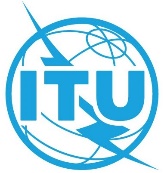 الجلسة العامةالإضافة 15
للوثيقة 44-A9 أغسطس 2022الأصل: بالإنكليزيةالدول الأعضاء في المؤتمر الأوروبي لإدارات البريد والاتصالات (CEPT)الدول الأعضاء في المؤتمر الأوروبي لإدارات البريد والاتصالات (CEPT)المقترح الأوروبي المشترك 17 - مراجعة القرار 140:المقترح الأوروبي المشترك 17 - مراجعة القرار 140:دور الاتحاد في تنفيذ نتائج القمة العالمية لمجتمع المعلومات
وخطة التنمية المستدامة لعام 2030 وفي عمليات المتابعة
والاستعراض ذات الصلةدور الاتحاد في تنفيذ نتائج القمة العالمية لمجتمع المعلومات
وخطة التنمية المستدامة لعام 2030 وفي عمليات المتابعة
والاستعراض ذات الصلة